APPLICATION FOR EMPLOYMENT STANDARD MONITORING FORM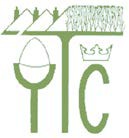 CONFIDENTIALPlease complete in black ink or typeTHIS FORM IS NOT PART OF THE SELECTION PROCESS(The information you provide will be treated in the strictest of confidence and will not be seen by the selection panel)Yate Town Council recognises and actively promotes the benefits of a diverse workforce and is committed to treating all employees with dignity and respect regardless of age, disability, gender, marriage/civil partnership, pregnancy and maternity, gender reassignment, sexual orientation, race (including ethnic origin, colour, nationality and national origin), religion or belief. We therefore welcome applications from all sections of the community.The information you supply on this form will be separated from your application form prior to any selections decisions being made and will be treated as confidential at all times, and in accordance with the GDPR.Flexible WorkingRecruitment MonitoringPersonal DetailsPersonal DetailsPersonal DetailsPersonal DetailsPersonal DetailsPersonal DetailsPersonal DetailsPersonal DetailsSurname:Forename:Preferred Name:Preferred Name:Preferred Title:Preferred Title:Address:Address:Address:Address:Email:Email:Email:Email:Daytime Phone No.:Daytime Phone No.:Daytime Phone No.:May we contact you on this number during the application process?   Yes / NoMay we contact you on this number during the application process?   Yes / NoMay we contact you on this number during the application process?   Yes / NoMay we contact you on this number during the application process?   Yes / NoMay we contact you on this number during the application process?   Yes / NoEvening Phone No.:Evening Phone No.:Evening Phone No.:Do you need a work permit for permanent employment in theUK?Do you need a work permit for permanent employment in theUK?Do you need a work permit for permanent employment in theUK?Yes / NoIf Yes do you have one?If Yes do you have one?If Yes do you have one?Yes / NoDo you hold a full driving licence?Do you hold a full driving licence?Do you hold a full driving licence?Yes / NoDo you have regular use of a vehicle?Do you have regular use of a vehicle?Do you have regular use of a vehicle?Yes / NoAre you, to your knowledge, related to, or do you have a close personal relationship with any Memberor Officer of Yate Town Council?Are you, to your knowledge, related to, or do you have a close personal relationship with any Memberor Officer of Yate Town Council?Yes / NoIf yes, please state the name of the person and the capacity in which you are known to them.If appointed, do you have any business and/or financial interests which might conflict with the duties ofthe post?If appointed, do you have any business and/or financial interests which might conflict with the duties ofthe post?Yes / NoIf yes, please give brief detailsName:Post:Post:Post:Service Support AssistantService Support AssistantService Support AssistantService Support AssistantGender:  Male / FemaleGender:  Male / FemaleGender:  Male / FemaleGender:  Male / FemaleDate of Birth:Date of Birth:Do you consider yourself to have adisabilityDo you consider yourself to have adisabilityDo you consider yourself to have adisabilityDo you consider yourself to have adisabilityDo you consider yourself to have adisabilityDo you consider yourself to have adisabilityYes / NoIf yes, please state nature of disabilityIf yes, please state nature of disabilityIf yes, please state nature of disabilityIf yes, please state nature of disabilityIf yes, please state nature of disabilityThe Equality Act defines disability as “a physical or mental impairment that has a 'substantial' and 'long-term' negative effect on your ability to do normal daily activities”.The Equality Act defines disability as “a physical or mental impairment that has a 'substantial' and 'long-term' negative effect on your ability to do normal daily activities”.The Equality Act defines disability as “a physical or mental impairment that has a 'substantial' and 'long-term' negative effect on your ability to do normal daily activities”.The Equality Act defines disability as “a physical or mental impairment that has a 'substantial' and 'long-term' negative effect on your ability to do normal daily activities”.The Equality Act defines disability as “a physical or mental impairment that has a 'substantial' and 'long-term' negative effect on your ability to do normal daily activities”.The Equality Act defines disability as “a physical or mental impairment that has a 'substantial' and 'long-term' negative effect on your ability to do normal daily activities”.The Equality Act defines disability as “a physical or mental impairment that has a 'substantial' and 'long-term' negative effect on your ability to do normal daily activities”.WhiteBritishMixedWhite and Black CaribbeanWhite and Black CaribbeanWhiteIrishMixedWhite and Black AfricanWhite and Black AfricanWhiteAny other white background*MixedWhite and AsianWhite and AsianWhiteMixedAny other mixed background*Any other mixed background*Black or Black BritishCaribbeanAsian or Asian BritishIndianIndianBlack or Black BritishAfricanAsian or Asian BritishPakistaniPakistaniBlack or Black BritishAny other Black background*Asian or Asian BritishBangladeshiBangladeshiChinese or Other Ethnic GroupChineseAsian or Asian BritishAny other Asian background*Any other Asian background*Chinese or Other Ethnic GroupOther Ethnic Group** Please specify* Please specifyDo you wish to apply for this job on the basis of flexibleworking?Do you wish to apply for this job on the basis of flexibleworking?Yes / NoIf yes please give details of yourpreferred work pattern or other